               KАРАР                                                                 РЕШЕНИЕ        О повестке дня  тридцать четвертого заседания Совета сельского  поселения  Качегановский сельсовет муниципального  района Миякинский район Республики Башкортостан В соответствии с Федеральным законом «Об общих принципах организации местного самоуправления в Российской Федерации», Уставом сельского поселения Качегановский сельсовет муниципального района Миякинский район  Республики Башкортостан и Регламентом Совета сельского поселения Качегановский  сельсовет муниципального района Миякинский район  Республики Башкортостан Совет сельского поселения Качегановский сельсовет муниципального района Миякинский район  Республики Башкортостан решил:        включить в повестку дня очередного тридцать четвертого  заседания Совета   сельского поселения Качегановский  сельсовет муниципального района  Миякинский  район  Республики Башкортостан 26 созыва  следующие вопросы:О комиссии Совета Сельского поселения Качегановский сельсовет муниципального района Миякинский район Республики Башкортостан по подготовке и проведению публичных слушаний        О  назначении публичных слушаний по проекту решения о бюджете Сельского поселения Качегановский сельсовет муниципального района Миякинский район Республики Башкортостан на 2014 год и на плановый период 2015-2016 годов        Об итогах  социально- экономического развития сельского поселения  за 2013 год и о прогнозе функционирования экономики сельского поселения на 2014-2016 годы         О порядке учета предложений по проекту  решения « О бюджете сельского поселения Качегановский сельсовет муниципального района Миякинский район Республики Башкортостан на 2014  год и на плановый период 2015-2016 годов», а также участия граждан в его обсужденииО проекте решения  Совета сельского поселения Качегановский сельсовет «О бюджете Сельского поселения Качегановский сельсовет  муниципального  района  Миякинский   район Республики Башкортостан  на  2014 год и на плановый период 2015 и 2016 годов».О внесении изменений в решение Совета сельского поселения Качегановский сельсовет муниципального района Миякинский район Республики Башкортостан от 20 ноября 2013 года № 98 «Об установлении налога  на имущество физических лиц».Глава сельского поселения                                         Г.Р.Кадырова с. Качегановоот  14 ноября 2013 г.№ 186     Башkортостан РеспубликаhыМиeкe районы муниципаль районыныn Кoсoгeн ауыл советы ауыл билeмehе 		Советы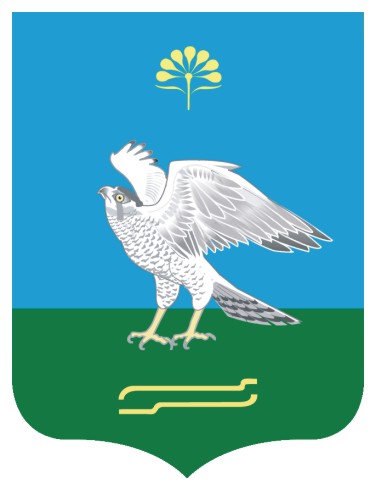 Совет сельского поселения Качегановский сельсовет муниципального района Миякинский район       Республики  БашкортостанБашkортостан РеспубликаhыМиeкe районы муниципаль районыныn Кoсoгeн ауыл советы ауыл билeмehе 		СоветыСовет сельского поселения Качегановский сельсовет муниципального района Миякинский район       Республики  Башкортостан